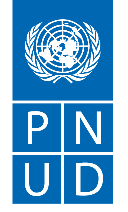 ANEXO 2: FORMULARIO DE PRESENTACION DE OFERTASe solicita a los Oferentes que completen este formulario, incluyendo el Perfil de la Compañía y la Declaración del Oferene, lo firmen y entreguen como parte de su cotización junto con el Anexo 3: Oferta Técnica y Financiera. El Oferentee completará este formulario de acuerdo con las instrucciones indicadas. No se permitirán alteraciones en su formato ni se aceptarán sustituciones.Perfil de la EmpresaDeclaración del OferenteFirma: 	Nombre:     Cargo:          Fecha:  	Nota:  Este documento debera ser Firmado y Sellado, de lo contrario su oferta no será validaANEXO 3: OFERTA TECNICA Y ECONOMICA  - BIENESSe solicita a los Oferentes que completen este formulario, lo firmen y entreguen como parte de su cotización junto con el Anexo 2:  Formulario de Oferta.  El Oferente completará este formulario de acuerdo con las instrucciones indicadas. No se permitirán alteraciones en su formato ni se aceptarán sustituciones.Cumplimiento de los RequisitosInformación Adicional: Nota:  Este documento debera ser Firmado y Sellado, de lo contrario su oferta no será validaNombre del Oferente:SDC Referencia:):  Fecha:  DescripcionDescripcionDetalle de la informaciónDetalle de la informaciónDetalle de la informaciónDetalle de la informaciónNombre legal del Oferente o entidad principal de las empresas asociadasNombre legal del Oferente o entidad principal de las empresas asociadasDirección legal completaDirección legal completaSitio webSitio webAño de Constitución/RegistroAño de Constitución/RegistroEstructura LegalEstructura LegalEs una empresa registrada en UNGM como Proveedor?Es una empresa registrada en UNGM como Proveedor? Si  No 								En caso afirmativo,  Si  No 								En caso afirmativo,  Si  No 								En caso afirmativo,  Si  No 								En caso afirmativo, Certificación de Calidad (Ej: ISO 9000 o equivalente) (en caso afirmativo, proporcione una copia del certificado válido)Certificación de Calidad (Ej: ISO 9000 o equivalente) (en caso afirmativo, proporcione una copia del certificado válido) Si   No                     Si   No                     Si   No                     Si   No                    Does your Company hold any accreditation such as ISO 14001 or ISO 14064 or equivalent related to the environment? (If yes, provide a Copy of the valid Certificate):Does your Company hold any accreditation such as ISO 14001 or ISO 14064 or equivalent related to the environment? (If yes, provide a Copy of the valid Certificate): Si   No Si   No Si   No Si   NoDispone de alguna acreditación como ISO 14001 o ISO 14064 o equivalente relacionada con el medio ambiente? (En caso afirmativo, proporcione una copia del certificado válido)Dispone de alguna acreditación como ISO 14001 o ISO 14064 o equivalente relacionada con el medio ambiente? (En caso afirmativo, proporcione una copia del certificado válido) Si   No Si   No Si   No Si   NoDemuestra su empresa un compromiso significativo con la sostenibilidad a través de otros medios, por ejemplo, documentos de política interna de la empresa sobre el empoderamiento de la mujer, energías renovables o membresía en instituciones comerciales que promueven estos temas? (En caso afirmativo, proporcione una copia)Demuestra su empresa un compromiso significativo con la sostenibilidad a través de otros medios, por ejemplo, documentos de política interna de la empresa sobre el empoderamiento de la mujer, energías renovables o membresía en instituciones comerciales que promueven estos temas? (En caso afirmativo, proporcione una copia) Si   No Si   No Si   No Si   No¿Su empresa es miembro del Pacto Mundial de las Naciones Unidas?¿Su empresa es miembro del Pacto Mundial de las Naciones Unidas? Si   No Si   No Si   No Si   NoInformación bancariaInformación bancariaNombre del banco: Dirección del banco:  IBAN:  SWIFT/BIC:  Moneda de la Cuenta:  Número de la Cuenta:  Nombre del banco: Dirección del banco:  IBAN:  SWIFT/BIC:  Moneda de la Cuenta:  Número de la Cuenta:  Nombre del banco: Dirección del banco:  IBAN:  SWIFT/BIC:  Moneda de la Cuenta:  Número de la Cuenta:  Nombre del banco: Dirección del banco:  IBAN:  SWIFT/BIC:  Moneda de la Cuenta:  Número de la Cuenta:  Experiencia previa relevante: 3 contratosExperiencia previa relevante: 3 contratosExperiencia previa relevante: 3 contratosExperiencia previa relevante: 3 contratosExperiencia previa relevante: 3 contratosExperiencia previa relevante: 3 contratosNombre de contrato previoDetalles de contacto del cliente y de referencia, incluido el correo electrónicoDetalles de contacto del cliente y de referencia, incluido el correo electrónicoMonto del contratoPeríodo de actividad Tipo de actividades realizadasSi NoRequisitos y Términos y Condiciones: Yo/Nosotros he/hemos leído y entendido completamente la SDC, incluida la Información y los Datos de la SDC, los requerimientos, las Condiciones Generales del Contrato y las Condiciones Especiales del Contrato. Confirmo/confirmamos que el Oferente acepta regirse por ellos.Yo/Nosotros confirmamos que el Oferente tiene la capacidad, y las licencias necesarias para cumplir o superar en su totalidad los requerimientos y que se estará disponible para entregar durante el período del Contrato correspondiente.Ética: al presentar esta Cotización, garantizo/garantizamos que el Oferente: no ha celebrado ningún arreglo inadecuado, ilegal, colusorio o anticompetitivo con ningún Competidor; no se ha acercado directa o indirectamente a ningún representante del Comprador (que no sea el Punto de Contacto) para presionar o solicitar información en relación con la SDC; no ha intentado influir o proporcionar ninguna forma de incentivo, recompensa o beneficio personal a ningún representante del Comprador.Confirmo/confirmamos que me comprometo a no participar en prácticas prohibidas, o cualquier otra práctica no ética, con las Naciones Unidas o cualquier otra Parte, y a realizar negocios de una manera que evite cualquier riesgo financiero, operativo, reputacional u otro riesgo indebido para las Naciones Unidas y hemos leído el Código de Conducta para proveedores de las Naciones Unidas https://www.un.org/Depts/ptd/about-us/un-supplier-code-conduct y reconocer que proporcionamos los estándares mínimos que se esperan de los proveedores de las Naciones Unidas.Conflicto de interés: Yo/nosotros garantizamos que el Oferente no tiene ningún conflicto de intereses real, potencial o percibido al presentar esta cotización o al celebrar un contrato para cumplir con los requisitos.  Cuando surja un conflicto de interés durante el proceso de solicitud de cotización, el Oferente lo informará inmediatamente al punto de contacto del contratante.Prohibiciones, sanciones:  Yo/Nosotros declaramos que nuestra empresa, sus afiliadas o subsidiarias o empleados, incluidos los miembros de JV/Consorcio o subcontratistas o proveedores de cualquier parte del contrato, no están sujetos a la prohibición de adquisiciones de las Naciones Unidas, incluidos, entre otros, a prohibiciones derivadas de Listas de Sanciones del Consejo de Seguridad de las Naciones Unidas y no han sido suspendidas, inhabilitadas, sancionadas o identificadas de otra manera como no elegibles por ninguna Organización de las Naciones Unidas o el Grupo del Banco Mundial o cualquier otra organización internacional.Quiebra:  Yo/Nosotros no nos hemos declarado en quiebra, no estamos involucrados en procedimientos de quiebra o administración judicial, y no hay sentencia o acción legal pendiente en nuestra contra que pueda perjudicar las operaciones en un futuro previsible.Período de validez de la oferta: Confirmo/Confirmamos que esta cotización, incluido el precio, permanece vigente para la aceptación durante la validez de la oferta.Yo/Nosotros entendemos y reconocemos que ustedes no están obligado a aceptar ninguna Cotización que reciban, y certificamos que los productos ofrecidos en nuestra Cotización son nuevos y sin uso.Al firmar esta declaración, el signatario a continuación representa, garantiza y acepta que ha sido autorizado por la empresa Oferente para realizar esta declaración en su nombre.Nombre del Oferente:Nombre del Oferente:SDC Referencia:SDC Referencia:Fecha:  Fecha:  Moneda de la oferta   INCOTERMS:   Moneda de la oferta   INCOTERMS:   Moneda de la oferta   INCOTERMS:   Moneda de la oferta   INCOTERMS:   Moneda de la oferta   INCOTERMS:   Moneda de la oferta   INCOTERMS:   Moneda de la oferta   INCOTERMS:   Moneda de la oferta   INCOTERMS:   Item NoDescripciónDescripciónUnidad de medidaCantidadPrecio unitarioPrecio unitarioPrecio total 1Equipos de Laboratorio:Turbidímetro portátil (Similar al Hach 2100q)Equipos de Laboratorio:Turbidímetro portátil (Similar al Hach 2100q)Unidades22Multiparámetro de medición en campo, con Cable de un metro sin sensor de profundidad (Similar al YSI-PRoDSS)Multiparámetro de medición en campo, con Cable de un metro sin sensor de profundidad (Similar al YSI-PRoDSS)Unidad13Maletin Pro Series Soft Sided Carrying Case (Similar al YSI-PRoDSS)Maletin Pro Series Soft Sided Carrying Case (Similar al YSI-PRoDSS)Unidad14Tomador de muestras con brazo extensible, Swing Sample 6’ -12’ (Similar al Nasco)Tomador de muestras con brazo extensible, Swing Sample 6’ -12’ (Similar al Nasco)Unidades25Termómetros Máximo y Mínimo(Similar al Hach 2635702)Termómetros Máximo y Mínimo(Similar al Hach 2635702)Unidades26Computadora de Mano(Similar a la Hydrolab Surveyor 4a Handheld)Computadora de Mano(Similar a la Hydrolab Surveyor 4a Handheld)Unidad17Sensor pH/ ORP para multiparamétrico portátil (Similar al Hanna HI7609829-1)Sensor pH/ ORP para multiparamétrico portátil (Similar al Hanna HI7609829-1)Unidad18Módulo de reemplazo del sensor de pH /ORP (Similar al YSI-PRoDSS 626964)Módulo de reemplazo del sensor de pH /ORP (Similar al YSI-PRoDSS 626964)Unidades29Reemplazo de la tapa del sensor de oxígeno disuelto del equipo (Similar al YSI-PRoDSS 626900)Reemplazo de la tapa del sensor de oxígeno disuelto del equipo (Similar al YSI-PRoDSS 626900)Unidades210Módulo de reemplazo del sensorde cloruro (Similar al YSI-PRoDSS 626907)Módulo de reemplazo del sensorde cloruro (Similar al YSI-PRoDSS 626907)Unidades211Material Gastable:Envase plástico de propileno de un litroMaterial Gastable:Envase plástico de propileno de un litroUnidades50012Envase de vidrio color ámbar de 1000 mlEnvase de vidrio color ámbar de 1000 mlUnidades10013Envase microbiológicos de 120 mlEnvase microbiológicos de 120 mlUnidades20014Funda Ziploc 26.8 cm x 27.3 cmFunda Ziploc 26.8 cm x 27.3 cmCajas615Pipeta volumétrica digital de un (1) ml.Pipeta volumétrica digital de un (1) ml.Unidades216Pipeta volumétrica digital de cinco (5) ml.Pipeta volumétrica digital de cinco (5) ml.Unidades217Pipeta volumétrica digital de cinco (10) ml.Pipeta volumétrica digital de cinco (10) ml.Unidades218Viales de vidrio de 10 mlViales de vidrio de 10 mlCajas519Viales de vidrio de 25 mlViales de vidrio de 25 mlCajas520Estándares de calibración de pHEstándares de calibración de pHCajas de 100 unidades221Filtros de membrana celulosa de 47 mm de diámetroFiltros de membrana celulosa de 47 mm de diámetroCajas de 100 unidades222Filtros de membrana celulosa de 0.8 µ/m color blancoFiltros de membrana celulosa de 0.8 µ/m color blancoCajas de 100 unidades223     Papel filtro     Papel filtroCajas de 100 unidades224Reactivos:Estándares de calibración de pH con buffer 4.01Reactivos:Estándares de calibración de pH con buffer 4.01Galones225Estándares de calibración de pH con buffer 7.01Estándares de calibración de pH con buffer 7.01Galones226Estándares de calibración de pH con buffer 10.01Estándares de calibración de pH con buffer 10.01Galones227Estándares de calibración de conductividad, 1,000 µS/cmEstándares de calibración de conductividad, 1,000 µS/cmGalones228Estándares de calibración de turbidez:  Set compuesto por viales sellados de 0-10 NTU, 10-100 NTU, 100-1000 NTU(Similar al Hach 2100Q)Estándares de calibración de turbidez:  Set compuesto por viales sellados de 0-10 NTU, 10-100 NTU, 100-1000 NTU(Similar al Hach 2100Q)Juegos229Solución de calibración de turbidez: 0 FNU,12.4 FNU, 124 FNU (Similar al YSI 6080)Solución de calibración de turbidez: 0 FNU,12.4 FNU, 124 FNU (Similar al YSI 6080)Galones230Solución de calibración de nitrato de 500ml / 1 mg/ L (Similar al YSI 3885)Solución de calibración de nitrato de 500ml / 1 mg/ L (Similar al YSI 3885)Unidades231Solución de calibración de nitrato de 500ml / 10 mg/L (Similar al YSI 3885)Solución de calibración de nitrato de 500ml / 10 mg/L (Similar al YSI 3885)Unidades232Solución de calibración de Amonio 500ml / 1 mg/ LSolución de calibración de Amonio 500ml / 1 mg/ LUnidades233Solución de calibración de Amonio 500ml / 10 mg/LSolución de calibración de Amonio 500ml / 10 mg/LUnidades234NitraVer 5 (Similar al Hach)NitraVer 5 (Similar al Hach)Paquetes de 100 unidades235Hidróxido de sodio 1.54 N (Similar al Hach)Hidróxido de sodio 1.54 N (Similar al Hach)Frascos de 100 ml236Solución de Ion Férrico (Similar al Hach)Solución de Ion Férrico (Similar al Hach)Frascos de 100 ml237Estándares de calibración de pH: Cloruro de amonio solido o NH4+N de 100 mg/LEstándares de calibración de pH: Cloruro de amonio solido o NH4+N de 100 mg/LGalones238Estándares de calibración de pH:  Acetato de litio dihidratoEstándares de calibración de pH:  Acetato de litio dihidratoGalones239Estándares de calibración de pH:  Ácido clorhídrico concentradoEstándares de calibración de pH:  Ácido clorhídrico concentradoGalones240Tampón de nutrientes DBO para tres litros (Similar al Hach)Tampón de nutrientes DBO para tres litros (Similar al Hach)Envases de sobres541Yoduro de Potasio (Similar al Hach)Yoduro de Potasio (Similar al Hach)Frascos de 500ml242Sulfato Manganoso (Similar al Hach)Sulfato Manganoso (Similar al Hach)Frascos de 500ml243Nitrato de Sodio – Azida (Similar al Hach)Nitrato de Sodio – Azida (Similar al Hach)Frascos de 100ml244Yoduro de Sodio (Similar al Hach)Yoduro de Sodio (Similar al Hach)Frascos de 500ml245Almidón Soluble (Similar al Hach)Almidón Soluble (Similar al Hach)Frascos de 500ml246EDTA Titration - Sal de Tetrasodio 0.8 M (Similar al Hach)EDTA Titration - Sal de Tetrasodio 0.8 M (Similar al Hach)Cartuchos de 13 ml20Precio totalPrecio totalPrecio totalPrecio totalPrecio totalPrecio totalPrecio totalPrecio transportePrecio transportePrecio transportePrecio transportePrecio transportePrecio transportePrecio transportePrecio seguroPrecio seguroPrecio seguroPrecio seguroPrecio seguroPrecio seguroPrecio seguroOtros cargos (especificar)Otros cargos (especificar)Otros cargos (especificar)Otros cargos (especificar)Otros cargos (especificar)Otros cargos (especificar)Otros cargos (especificar)PRECIO TOTAL TODO INCLUIDOPRECIO TOTAL TODO INCLUIDOPRECIO TOTAL TODO INCLUIDOPRECIO TOTAL TODO INCLUIDOPRECIO TOTAL TODO INCLUIDOPRECIO TOTAL TODO INCLUIDOPRECIO TOTAL TODO INCLUIDOSu respuestaSu respuestaSu respuestaSi, se cumpleNo, no se cumpleSi no puede cumplir, indicar contraofertaEspecificaciones técnicas mínimas requeridasTérminos de entrega  (INCOTERMS)Plazo de entrega (No mayor a 6 semanas)Garantía y requerimientos post-venta (Equipos:  Al menos un año de garantía en piezas y servicios. / Reactivos e Insumos:  Se requiere una vigencia no menor a 1 año)Validez de la oferta (60 dias)Términos y condiciones de pago (30 dias)Otros requererimientos [especificar] Peso / volumen / dimensión estimada del envíoPaís/Países de origen: (si se requiere licencia de exportación, esta debe ser presentada si se le adjudica el contrato)Yo, el abajo firmante, certifico que estoy debidamente autorizado para firmar esta oferta y vincular a la empresa a continuación en caso de que la oferta sea aceptada.Yo, el abajo firmante, certifico que estoy debidamente autorizado para firmar esta oferta y vincular a la empresa a continuación en caso de que la oferta sea aceptada.Nombre y datos exactos de la empresa:Nombre de la empresa  Dirección  Teléfono   Correo electrónico   Firma autorizada: 									Fecha   Nombre  Cargo:  Correo electrónico   